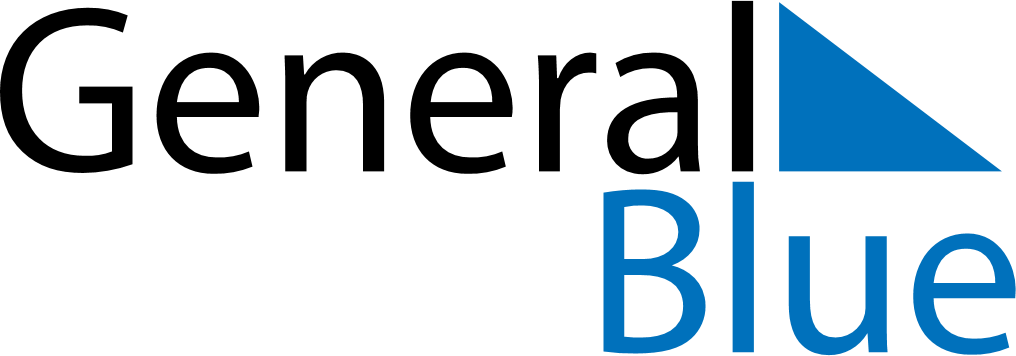 May 2024May 2024May 2024May 2024May 2024May 2024Sunne, Vaermland, SwedenSunne, Vaermland, SwedenSunne, Vaermland, SwedenSunne, Vaermland, SwedenSunne, Vaermland, SwedenSunne, Vaermland, SwedenSunday Monday Tuesday Wednesday Thursday Friday Saturday 1 2 3 4 Sunrise: 5:05 AM Sunset: 9:03 PM Daylight: 15 hours and 58 minutes. Sunrise: 5:02 AM Sunset: 9:06 PM Daylight: 16 hours and 3 minutes. Sunrise: 5:00 AM Sunset: 9:08 PM Daylight: 16 hours and 8 minutes. Sunrise: 4:57 AM Sunset: 9:10 PM Daylight: 16 hours and 13 minutes. 5 6 7 8 9 10 11 Sunrise: 4:54 AM Sunset: 9:13 PM Daylight: 16 hours and 18 minutes. Sunrise: 4:52 AM Sunset: 9:15 PM Daylight: 16 hours and 23 minutes. Sunrise: 4:49 AM Sunset: 9:18 PM Daylight: 16 hours and 28 minutes. Sunrise: 4:47 AM Sunset: 9:20 PM Daylight: 16 hours and 33 minutes. Sunrise: 4:44 AM Sunset: 9:23 PM Daylight: 16 hours and 38 minutes. Sunrise: 4:42 AM Sunset: 9:25 PM Daylight: 16 hours and 43 minutes. Sunrise: 4:39 AM Sunset: 9:27 PM Daylight: 16 hours and 48 minutes. 12 13 14 15 16 17 18 Sunrise: 4:37 AM Sunset: 9:30 PM Daylight: 16 hours and 52 minutes. Sunrise: 4:34 AM Sunset: 9:32 PM Daylight: 16 hours and 57 minutes. Sunrise: 4:32 AM Sunset: 9:34 PM Daylight: 17 hours and 2 minutes. Sunrise: 4:30 AM Sunset: 9:37 PM Daylight: 17 hours and 7 minutes. Sunrise: 4:27 AM Sunset: 9:39 PM Daylight: 17 hours and 11 minutes. Sunrise: 4:25 AM Sunset: 9:41 PM Daylight: 17 hours and 16 minutes. Sunrise: 4:23 AM Sunset: 9:44 PM Daylight: 17 hours and 20 minutes. 19 20 21 22 23 24 25 Sunrise: 4:21 AM Sunset: 9:46 PM Daylight: 17 hours and 25 minutes. Sunrise: 4:19 AM Sunset: 9:48 PM Daylight: 17 hours and 29 minutes. Sunrise: 4:17 AM Sunset: 9:50 PM Daylight: 17 hours and 33 minutes. Sunrise: 4:15 AM Sunset: 9:53 PM Daylight: 17 hours and 37 minutes. Sunrise: 4:13 AM Sunset: 9:55 PM Daylight: 17 hours and 42 minutes. Sunrise: 4:11 AM Sunset: 9:57 PM Daylight: 17 hours and 46 minutes. Sunrise: 4:09 AM Sunset: 9:59 PM Daylight: 17 hours and 50 minutes. 26 27 28 29 30 31 Sunrise: 4:07 AM Sunset: 10:01 PM Daylight: 17 hours and 53 minutes. Sunrise: 4:05 AM Sunset: 10:03 PM Daylight: 17 hours and 57 minutes. Sunrise: 4:04 AM Sunset: 10:05 PM Daylight: 18 hours and 1 minute. Sunrise: 4:02 AM Sunset: 10:07 PM Daylight: 18 hours and 4 minutes. Sunrise: 4:00 AM Sunset: 10:09 PM Daylight: 18 hours and 8 minutes. Sunrise: 3:59 AM Sunset: 10:10 PM Daylight: 18 hours and 11 minutes. 